CITY OF SELMA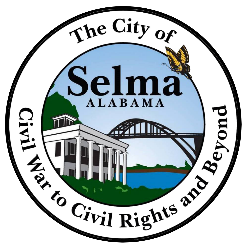 BUILDING INSPECTOR’S OFFICE222 BROAD STREETSELMA, AL. 36701(334) 874-2104 Office (334) 874-1736 Faxbldginspections@selma-al.govAPPLICANT’S RESPONSIBILITY:I, 	,	the Applicant, hereby certify that I have carefully read, or have had read to me, this document, and I agree to comply with and be bound by its terms and conditions:APPLICANT SOLELY RESPONSIBLE:The Applicant understands and appreciates, that he/she is solely responsible for ensuring that the proposed construction/renovation frilly complies with the City of Selma Zoning Ordinance and Building Code Regulations, any either state or local laws pertaining to this type of construction, ·all relevant plat restriction and covenants, and/or subdivision homeowner’s association restrictions and covenants, and any other restrictions or covenants applicable to this property that may be found in the public records of Dallas County. The applicant is responsible for obtaining approval from the appropriate subdivision and/or homeowner’s association before applicant applies for a permit and begin construction. Failure to do so could result in legal action by the subdivision property owner’s association to enforce the restrictions or covenants. The City of Selma does not warrant that, or assume any duty to determine if, an application for a building permit is in compliance with said restrictions and/covenants.APPLICANT ACTING ON BEHALF OF OWNER:	The Applicant agrees-that he/or she has been granted permission from the property owner to perform        the permitted work under this Building Permit when granted.	CITY OF SELMA ASSUMES NO RESPONSIBILITY:	The City of Selma is no way warrants, in approving an application for a Building  Permit;   that the construction /renovation to be undertaken is in compliance with and satisfies any plat, subdivision or homeowner’s association restrictions or covenants, or any other state or local laws governing this type of construction. VOIDING OF BUILDING PERMIT BY CITY OF SELMA:This Building Permit has been issued on the basis of the information provided. If, at any time, the City of Selma determines that any material information you have submitted is false or misleading, or that you have withheld pertinent material information, the City of Selma is authorized to revoke, suspend and/or void this Building Permit. The granting of this permit does not authorize or excuse non-compliance, on your part, with any City zoning or building code requirement, any state or local law covering this type of construction, or any relevant plat, subdivision, or homeowner association restrictions or covenants, nor does it remove the Applicant’s obligation to meet the requirements for plumbing, gas, electrical, or other permits, as applicable, as such violation or noncompliance may result in the City’s voiding or revoking this Building Permit.